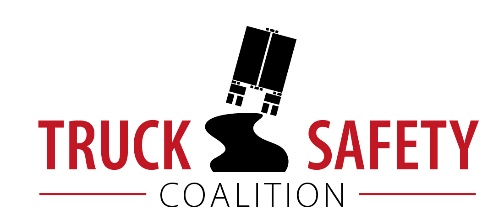 Parents Against Tired Truckers and Citizens for Reliable and Safe HighwaysFACTS ABOUT THE DANGERS OF LARGE TRUCKS IN MICHIGANBetween 2011 and 2015, there were 395 fatalities in crashes involving large trucks in Michigan.  (FARS)Motor vehicle crashes cost Michigan $11.1 billion a year, approximately $1125 per capita. (NHTSA 2010)Twenty-seven percent (27%) of Michigan’s bridges are structurally deficient or functionally obsolete. (TRIP 2016)Thirty-seven percent (37%) of Michigan’s major roads are in poor condition. (TRIP 2016)Driving on roads in need of repair costs Michigan motorists $4.6 billion a year in extra vehicle repairs and operating costs--approximately $649 per motorist. (TRIP 2016)KEY:FARS = Fatality Analysis Reporting System 2011-2014 Final, 2015 ARFNHTSA = National Highway Traffic Safety Administration, The Economic Impact of Motor Vehicle CrashesTRIP = The Road Information Program